										11.11.19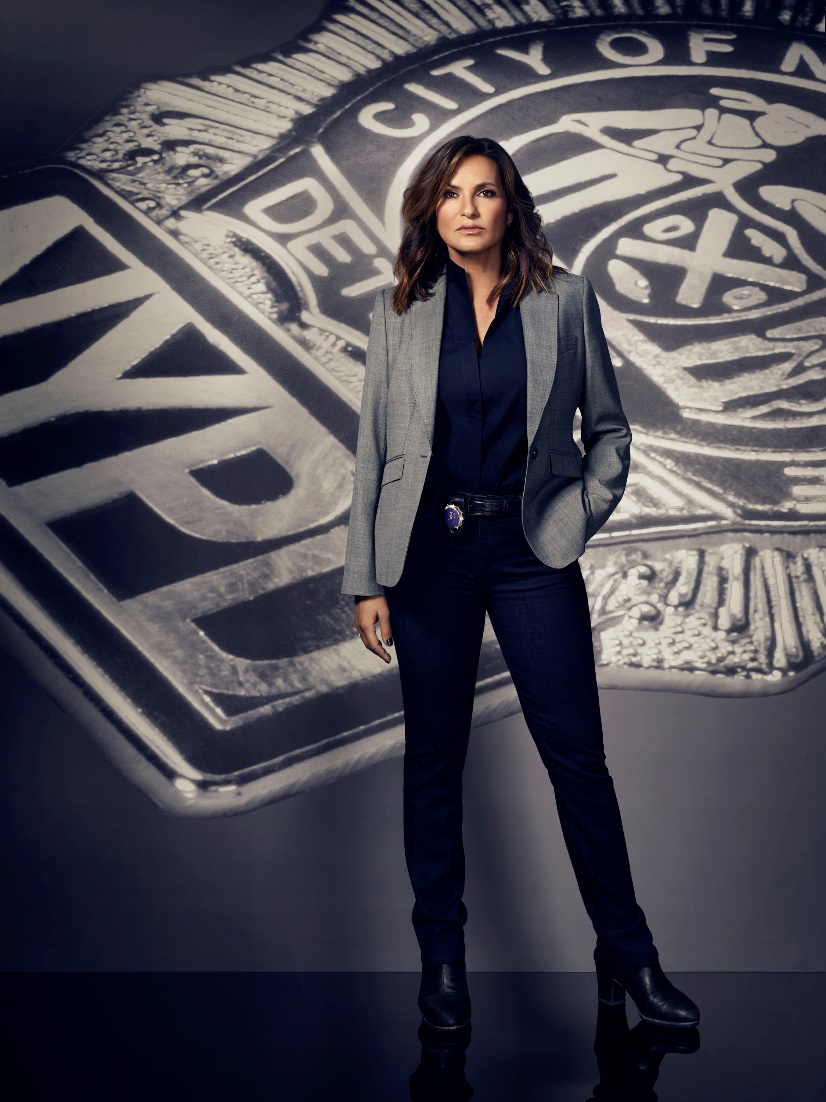 ΝΟΜΟΣ ΚΑΙ ΤΑΞΗ : ΕΙΔΙΚΗ ΟΜΑΔΑ – 19ος κύκλοςΠΡΕΜΙΕΡΑ Δευτέρα 11.11.19 στις 00:15 με διπλό επεισόδιοΗ μακροβιότερη αστυνομική σειρά, με φανατικούς τηλεθεατές σε όλο τον κόσμο, επιστρέφει στην οθόνη του Star με τον ολοκαίνουριο 19ο κύκλο. Δευτέρα και Τρίτη στις 00:15 Υπάρχει μια ξεχωριστή κατηγορία εγκλημάτων, που απαιτούν μια πιο εξειδικευμένη ματιά στην ψυχολογία του δολοφόνου: είναι τα εγκλήματα πάθους. Τα κίνητρα μπορεί να είναι τόσο περίπλοκα όσο η ίδια η ανθρώπινη φύση και οι διαπροσωπικές σχέσεις. Τι είναι αυτό που μετατρέπει έναν πολύ ερωτευμένο άνθρωπο σε εγκληματία; Ποια εμπειρία ματώνει την ψυχή και οπλίζει το χέρι; Η έμπειρη ντετέκτιβ Ολίβια Μπένσον μαζί με την ειδική ομάδα του «Νόμος και τάξη» επικοινωνούν με αυτούς, που οι υπόλοιποι αφορίζουν, για να βρουν τον ένοχο. Αφουγκράζονται καρδιές, συμβιώνουν στα γεγονότα και συναρμολογούν την τελική εικόνα της κάθε υπόθεσης. Τα «Γιατί;» ποτέ δεν έχουν άμεση απάντηση. Όμως αυτό είναι το μυστικό της επιτυχίας. Αστυνομική σειρά αμερικανικής παραγωγής 2017-2018, που θα ολοκληρωθεί σε 24 επεισόδια. 19ος ΚύκλοςΠΑΙΖΟΥΝ:  Μαρίσκα Χαργκιτάι,  Άις – Τι, Κέλι Γκίντις, Ραούλ ΕσπάρζαΔείτε εδώ το trailer: https://youtu.be/18cLINnVzNIΣτον 19ο κύκλο εμφανίζεται η 2 φορές υποψήφια για «Χρυσή Σφαίρα» Μπρουκ Σιλντς (Η κουκλίτσα της Νέας Ορλεάνης, Γαλάζια Λίμνη), σε έναν εντελώς διαφορετικό ρόλο, από αυτούς που το κοινό την έχει συνηθίσει. Η Μπρουκ Σιλντς θα υποδυθεί την Σίλα Πόρτερ, μια γυναίκα, που θα αναστατώσει τη ζωή της Ολίβια Μπένσον και του γιου της, Νόα.Όταν στις 20 Σεπτεμβρίου του 1999 έκανε πρεμιέρα στις ΗΠΑ,  όλοι πίστευαν πως «θα πάει καλά» αλλά κανείς δεν μπορούσε να φανταστεί πως 15 χρόνια μετά, θα εξακολουθούσε να  σημειώνει επιτυχία και να αποτελεί φαινόμενο στην παγκόσμια τηλεοπτική ιστορία. Το «Νόμος και Τάξη : Ειδική Ομάδα» συγκαταλέγεται ανάμεσα στις πέντε πιο δημοφιλείς σειρές της αμερικάνικης τηλεόρασης. Κατέχει το ρεκόρ των περισσότερων συνεχόμενων υποψηφιοτήτων για ΕΜΜΥ (11 στον αριθμό), έχει αποσπάσει και πολλά-πολλά άλλα βραβεία. Η πρωταγωνίστρια Μαρίσκα Χαργκιτάι ήταν υποψήφια 8 φορές για ΕΜΜΥ και τελικά κέρδισε το EMMY «Καλύτερης ηθοποιού σε δραματική σειρά» το 2006, η πρώτη ηθοποιός από τις σειρές «Νόμος και Τάξη» που έλαβε μια τέτοια ξεχωριστή τιμή, και Χρυσή Σφαίρα το 2005. Έχει προταθεί για το βραβείο της «Καλύτερης δραματικής ηθοποιού» στα “Screen Actors Guild Awards” τις χρονιές 2004, 2006, 2007, 2009, 2010,2011. Ο δημιουργός της σειράς Ντικ Γουλφ είχε την ιδέα για το συγκεκριμένο concept από το 1986. Αφορμή ήταν ένα άγριο έγκλημα με σεξουαλικά κίνητρα που είχε συγκλονίσει την αμερικανική κοινωνία.  Θέλοντας να ερευνήσει βαθύτερα την ψυχολογία των ερωτικών εγκλημάτων αλλά και την ανθρώπινη σεξουαλικότητα, δημιούργησε το «Νόμος και Τάξη : Ειδική Ομάδα» 13 χρόνια αργότερα.Το πως θα ονομαζόταν η νέα σειρά ήταν σπαζοκεφαλιά για τον Ντικ Γουλφ, τους παραγωγούς και το κανάλι NBC. Αρχικά είχαν σκεφθεί να την ξεχωρίσουν από την  πρωτότυπη σειρά «Law and Order» και ο τίτλος της να είναι «Sex Crimes», φοβούμενοι μια αποτυχία που θα συνδεόταν με ένα επιτυχημένο προϊόν. Ο Ντικ Γούλφ επέμενε να υπάρχει στον τίτλο και το «Law and Order» και έτσι η χρυσή τομή βρέθηκε με τον τίτλο «Law and Order : Special Victims Unit» που έκανε αναφορά στην αστυνομική δύναμη που αναλάμβανε τέτοιου είδους εγκλήματα.Τα εξωτερικά γυρίσματα της σειράς γίνονται στη Νέα Υόρκη, γενέτειρα του δημιουργού Ντικ Γουλφ και σύμφωνα με τον ίδιο «το τέλειο σκηνικό, μια λαμπερή πόλη, με αντιθέσεις και μια σκοτεινή πλευρά, τόσο γοητευτική αλλά και τόσο επικίνδυνη».Για τα εσωτερικά γυρίσματα επιλέχθηκε το κτίριο που φιλοξενεί το αρχείο του τηλεοπτικού δικτύου NBC, στην περιοχή του Νιου Τζέρσεϊ.Κατά τη διάρκεια του κάστινγκ, οι παραγωγοί κατέληξαν εύκολα στο πρωταγωνιστικό ζευγάρι, όταν η Μαρίσκα Χάργκιτάι και ο Κρίστοφερ Μελόνι έκαναν μαζί μια σκηνή.  Όταν αποχώρησαν οι ηθοποιοί ο Ντικ Γουλφ δήλωσε «δεν υπάρχει καμία αμφιβολία για το ποιους θα επιλέξουμε».Ο ηθοποιός Πίτερ Χέρμαν, που έχει υποδυθεί σε κάποια επεισόδια τον δικηγόρο Τρέβορ Λάνγκαν, είναι στην πραγματικότητα ο σύζυγος της Μαρίσκα Χάργκιτάι.Το 2007 το ρώσικο δίκτυο NTV αγόρασε τα δικαιώματα της σειράς και γύρισε το δικό του «Νόμος και Τάξη : Ειδική Ομάδα», που αποτελούταν από 12 ωριαία επεισόδια.Σύμφωνα με άρθρο του περιοδικού «Tv Guide», πολλές φορές οι πρωταγωνιστές της σειράς δέχονται τις ευχαριστίες ανθρώπων, που έπεσαν θύματα σεξουαλικής βίας, επειδή παρουσιάζουν τέτοιου είδους ιστορίες με σεβασμό και αληθοφάνεια. Μετά από την επίθεση στο Παγκόσμιο Κέντρο Εμπορίου στη Νέα Υόρκη τον Σεπτέμβριο του 2001, το τηλεοπτικό δίκτυο NBC, ζήτησε να αλλάξουν τα πλάνα με  τους «Δίδυμους Πύργους» από τους τίτλους της σειράς. Στο τέλος του 12ου κύκλου ο Κρις Μελόνι, αποχώρησε από τη σειρά.Στο 5ο επεισόδιο του 15ου κύκλου, ο Ρίτσαρντ Μπέλζερ, ο οποίος υποδύονταν τον ντετέκτιβ Τζον Μουνχ,  αποχώρησε από τη σειράΣτο τέλος του 15ου κύκλου αποχώρησε ο Νταν Φλόρεκ, ο οποίος υποδύονταν τον αρχηγό του τμήματος, Ντόναλντ Κρέιγκεν.ΠΕΡΙΛΗΨΕΙΣ ΕΠΕΙΣΟΔΙΩΝ ΓΙΑ  11 & 12/11Δευτέρα 11/11 Επεισόδια 1 + 2Η ειδική ομάδα ενημερώνεται για έναν φυγόδικο βιαστή, τα ίχνη του οποίου εντοπίζονται στην Αβάνα. Ο Φιν διασχίζει διεθνή σύνορα για να τον συλλάβει, γεγονός που σύντομα προκαλεί πολιτική διαμάχη όταν ο Φιν κατηγορείται για απαγωγή του βιαστή. Όταν όλα τα θύματά του δείχνουν απρόθυμα να καταθέσουν, η Μπένσον  υπολογίζει σε ένα θύμα να τη βοηθήσει να στείλει τον βιαστή στη φυλακή. Εν τω μεταξύ, η Μπένσον ανακαλύπτει συγκλονιστικές κατηγορίες για το πρόσωπό της, που τελικά αναγκάζουν τον πρώην φίλο της και πρώην ντετέκτιβ της ειδικής ομάδας, Μπράιαν Κάσιντι να επιστρέψει στη ζωή της για να διερευνήσει τις ενέργειές της και τους ισχυρισμούς εναντίον της...Μια γυναίκα καταγγέλλει στην ειδική ομάδα ότι βιάστηκε. Αρχικά, οι ντετέκτιβ την πιστεύουν, αλλά μετά από αρκετές παραπλανητικές αναφορές, οι ντετέκτιβ σύντομα βρίσκονται σε δύσκολη θέση, με τους Ρόλινς και Καρίσι να διαφωνούν για το αν η ιστορία της γυναίκας είναι αληθινή και αν η υπόθεση πρέπει να δικαστεί. Εν τω μεταξύ, ο Κάσιντι συνεχίζει την έρευνά του για την προσωπική ζωή της Μπένσον, σχετικά με τους συγκλονιστικούς ισχυρισμούς που έγιναν εναντίον της και η Μπένσον αποφασίζει να αναλάβει δράση, οδηγώντας σε μια εξαιρετικά συγκλονιστική ανακάλυψη και την απώλεια μιας παλιάς φιλίας στη ζωή της…  Τρίτη 12/11 Επεισόδια 3 + 4 Ένας άντρας βρίσκεται βίαια ευνουχισμένος σε ένα ξενοδοχείο. Αν και φαίνεται πως η πρόθεση του δράση ήταν να τον αφήσει εκεί να πεθάνει, ο άντρας επιβιώνει και η ειδική ομάδα ανακαλύπτει σύντομα ότι υπήρχαν τρεις μάρτυρες στο περιστατικό, οι οποίοι αμέσως γίνονται ύποπτοι.  Η υπόθεση παίρνει γρήγορα μια περίεργη διάσταση όταν οι τρεις γυναίκες μάρτυρες ισχυρίζονται ότι είναι θύματα του άντρα από κάτι που έκανε στο παρελθόν και αποφάσισαν να τον εκδικηθούν. Ο Μπάρμπα πρέπει να αποφασίσει εάν θα ασκήσει δίωξη στις γυναίκες ή θα τις υπερασπιστεί στην περίπλοκη υπόθεση. Εν τω μεταξύ, η Ολίβια λαμβάνει σοκαριστικά νέα από τον Τρέβον Λάνγκαν σχετικά με τη βιολογική οικογένεια του Νόα, αποκαλύπτοντας ότι η μητέρα του Νόα, Έλι Πόρτερ είχε πει ψέματα για κάτι πολύ σοβαρό… Η ειδική ομάδα καλείται να διερευνήσει την ξαφνική εξαφάνιση μια μαθήτριας λυκείου. Σύντομα θα ανακαλύψουν ότι η κοπέλα υπήρξε θύμα μιας δυσάρεστης επίθεσης στο διαδίκτυο από τους συμμαθητές της και την καλύτερη φίλη της. Όταν τελικά βρίσκεται, η κοπέλα  ισχυρίζεται ότι βιάστηκε από τρία αγόρια από το σχολείο της σε ένα πάρτι. Η υπόθεση πηγαίνει καλά μέχρι τη στιγμή που το θύμα δείχνει απρόθυμο να καταθέσει λόγω του μίσους και του εκφοβισμού, που δέχεται από τους συνομηλίκους της και η Μπένσον αναλαμβάνει να  την πείσει να είναι γενναία. Εν τω μεταξύ, η Σίλα Πόρτερ επιχειρεί να αμφισβητήσει τις δεξιότητες  της Μπένσον ως μητέρα, γεγονός που την εξοργίζει… ΠΕΡΙΛΗΨΕΙΣ ΕΠΕΙΣΟΔΙΩΝ ΓΙΑ  18 & 19/11Δευτέρα 18/11 Επεισόδια 5 + 6Μια νεαρή γυναίκα, η οποία ήταν αγνοούμενη για δέκα χρόνια, βρίσκεται ξαφνικά και η ανεξιχνίαστη υπόθεση της εξαφάνισής της, ανοίγει εκ νέου από την ειδική ομάδα. Ωστόσο, οι ντετέκτιβ αρχίζουν να αμφισβητούν την ιστορία της όταν πολλά πράγματα δεν ταιριάζουν και οι αστυνομικοί ανακαλύπτουν σύντομα ένα ανησυχητικό μυστικό, που κρατάει η οικογένειά της. Εν τω μεταξύ, η Ολίβια και η Σίλα πολεμούν μεταξύ τους για την επιμέλεια του Νόα, με τη Σίλα να ισχυρίζεται ότι φοβάται για την ασφάλεια του Νόα, εξαιτίας των πρόσφατων κατηγοριών εναντίον της Μπένσον. Η Ολίβια εξαγριώνεται και η σχέση τους πλέον είναι  έντονη και γεμάτη συγκρούσεις…  Η ειδική ομάδα καλείται σε ένα κέντρο αποκατάστασης υψηλού επιπέδου για να διερευνήσει το θάνατο ενός έφηβου κοριτσιού. Η Ρόλινς, δουλεύει ως μυστική πράκτορας στο κέντρο αποκατάστασης ελπίζοντας να αποκτήσει αποδεικτικά στοιχεία εγκληματικής δραστηριότητας και να  αποδοθεί δικαιοσύνη  στην οικογένεια του θύματος, καθώς υπάρχουν πολλές υποψίες για τις δραστηριότητες του κέντρου μετά  από αναφορές ορισμένων πελατών. Εν τω μεταξύ, η Μπένσον προσπαθεί να ξεπεράσει τις αμφιβολίες της για τη Σίλα, αφού την άφησε να επισκεφθεί τον Νόα για πρώτη φορά…  Τρίτη 19/11 Επεισόδια 7 + 8Ένα θύμα βιασμού, που δεν μπορεί να θυμηθεί τις λεπτομέρειες του τι συνέβη όταν έπεσε θύμα σεξουαλικής επίθεσης, επισκέπτεται την ειδική ομάδα, απογοητευμένη και απελπισμένη να θυμηθεί ακριβώς τι συνέβη. Η Μπένσον την πηγαίνει στην αίθουσα ανακρίσεων σε μια προσπάθεια  να τη βοηθήσει να θυμηθεί τις λεπτομέρειες. Ωστόσο, η διαδικασία γίνεται γρήγορα έντονη όταν το θύμα βιασμού αρχίζει να τρέμει από φόβο, άγχος και απελπισία. Προκειμένου να βοηθήσει το θύμα να θυμηθεί, η Μπένσον τελικά αποφασίζει να της πει ένα παλιό μυστικό της, που δεν είχε μοιραστεί με  κανέναν ποτέ, με την ελπίδα ότι το θύμα θα θυμηθεί τι συνέβη και ποιος της επιτέθηκε, έτσι ώστε να μπορέσει να αποδοθεί δικαιοσύνη. Η υπόθεση παίρνει σύντομα μια συγκλονιστική τροπή, αποκαλύπτοντας ένα μυστικό που κρατάει πολύ καιρό το θύμα και η αδελφή της… Η ειδική ομάδα καλείται όταν ένα δημοφιλές αστέρι των κοινωνικών μέσων ενημέρωσης πέφτει θύμα βιασμού, μετά από ένα ρομαντικό ραντεβού, που πάει στραβά.  Εν τω μεταξύ, οι Ρόλινς και Καρίσι μπλέκονται σε έναν καυγά σε μπαρ και η Μπένσον θέτει σταθερούς κανόνες με τη Σίλα για το τι μπορεί και δεν μπορεί να πει στον Νόα για το παρελθόν και το οικογενειακό του υπόβαθρο. Ο χειρότερος εφιάλτης της Ολίβια γίνεται πραγματικότητα όταν παίρνει κάποια φρικιαστικά νέα σχετικά με τον Νόα…  https://www.star.gr/tv/seires/nomos-kai-taxi-eidiki-omada-law-and-order-svu/https://www.star.gr/tv/press-room/                                                                                       Καλή εβδομάδα 					                  Γραφείο Τύπου & Επικοινωνίας